Татьяна Ивановна работает по теме: «Развитие мелкой моторики у дошкольников через пальчиковые игры и гимнастику». Применяя пальчиковые игры и гимнастику улучшается моторика, координация движения кистей, пальцев, расширяется словарный запас, улучшается речь. Пальчиковые игры и гимнастику, Татьяна Ивановна использует на занятиях и вне занятий. Ребята с удовольствием играют в пальчиковые игры.
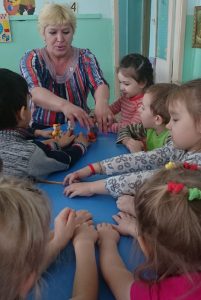 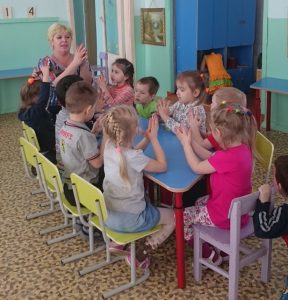 